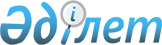 О внесении изменения в постановление акимата Павлодарской области от 8 июня 2023 года № 129/3 "Об утверждении государственного образовательного заказа на дошкольное воспитание и обучение, размер родительской платы в Павлодарской области"
					
			Утративший силу
			
			
		
					Постановление акимата Павлодарской области от 3 октября 2023 года № 242/3. Утратило силу постановлением акимата Павлодарской области от 22 мая 2024 года № 112/2
      Сноска. Утратило силу постановлением акимата Павлодарской области от 22.05.2024 № 112/2 (вводится в действие после дня его первого официального опубликования).
      Акимат Павлодарской области ПОСТАНОВЛЯЕТ: 
      1. Внести в постановление акимата Павлодарской области 8 июня 2023 года № 129/3 "Об утверждении государственного образовательного заказа на дошкольное воспитание и обучение, размер родительской платы в Павлодарской области" (зарегистрировано в Реестре государственной регистрации нормативных правовых актов за № 7344) следующее изменение:
      приложение к указанному постановлению изложить в новой редакции согласно приложению к настоящему постановлению.
      2. Государственному учреждению "Управление образования Павлодарской области" в установленном законодательством порядке обеспечить размещение настоящего постановления на интернет-ресурсе акимата Павлодарской области.
      3. Контроль за исполнением настоящего постановления возложить на курирующего заместителя акима области.
      4. Настоящее постановление вводится в действие после дня его первого официального опубликования. Государственный образовательный заказ на дошкольное воспитание и обучение в Павлодарской области
					© 2012. РГП на ПХВ «Институт законодательства и правовой информации Республики Казахстан» Министерства юстиции Республики Казахстан
				
      Аким области 

А. Байханов
Приложение
к постановлению акимата
Павлодарской области
от 3 октября 2023 года
№ 242/3Приложение 
к постановлению акимата
Павлодарской области
от 8 июня 2023 года
№ 129/3
№
Наименование организаций дошкольного воспитания и обучения
Количество воспитанников организаций дошкольного воспитания и обучения
Средняя стоимость расходов на одного воспитанника в месяц, тенге
1
Коммунальное государственное казенное предприятие "Ясли - сад № 2 города Аксу" отдела образования города Аксу, управления образования Павлодарской области
210
58171
2
Коммунальное государственное казенное предприятие "Специальный детский сад "Асыл бөбек" отдела образования города Аксу, управления образования Павлодарской области
170
109537
3
Коммунальное государственное казенное предприятие "Ясли - сад № 14 поселка Аксу" отдела образования города Аксу, управления образования Павлодарской области
125
60268
4
Коммунальное государственное казенное предприятие "Ясли - сад № 16 города Аксу" отдела образования города Аксу, управления образования Павлодарской области
250
55932
5
Коммунальное государственное казенное предприятие "Ясли - сад № 18 города Аксу" отдела образования города Аксу, управления образования Павлодарской области
171
58482
6
Коммунальное государственное казенное предприятие "Ясли - сад № 19 города Аксу" отдела образования города Аксу, управления образования Павлодарской области
235
57861
7
Коммунальное государственное казенное предприятие "Ясли - сад № 24 города Аксу" отдела образования города Аксу, управления образования Павлодарской области
285
60374
8
Коммунальное государственное казенное предприятие "Ясли - сад "Балдырған" отдела образования города Аксу, управления образования Павлодарской области
100
56232
9
Коммунальное государственное казенное предприятие "Балапан" сәбилер бақшасы" отдела образования города Аксу, управления образования Павлодарской области
320
64417
10
Коммунальное государственное казенное предприятие "Ясли – сад № 10 города Аксу" отдела образования города Аксу, управления образования Павлодарской области
188
56160
11
Коммунальное государственное казенное предприятие "Ясли – сад № 20 города Аксу" отдела образования города Аксу, управления образования Павлодарской области
180
59419
12
Коммунальное государственное казенное предприятие "Ясли - сад "Чайка" отдела образования города Аксу, управления образования Павлодарской области
125
66488
13
Коммунальное государственное казенное предприятие "Айгөлек" сәбилер бақшасы" отдела образования города Аксу, управления образования Павлодарской области
75
62502
14
Коммунальное государственное казенное предприятие Ясли - сад "Айналайын" отдела образования города Аксу, управления образования Павлодарской области
260
58965
15
Коммунальное государственное казенное предприятие "Ясли - сад "Ақ бота" отдела образования Актогайского района, управления образования Павлодарской области
180
65350
16
Коммунальное государственное казенное предприятие "Ясли - сад "Айналайын" отдела образования района Аққулы, управления образования Павлодарской области
160
78953
17
Коммунальное государственное казенное предприятие "Ясли - сад "Айгөлек" отдела образования района Аққулы, управления образования Павлодарской области
50
76435
18
Коммунальное государственное казенное предприятие "Ясли- сад "Күншуақ" отдела образования района Аққулы, управления образования Павлодарской области
26
83845
19
Коммунальное государственное казенное предприятие "Ясли- сад "Қызғалдақ" отдела образования района Аққулы, управления образования Павлодарской области
59
86854
20
Коммунальное государственное казенное предприятие "Ясли - сад "Болашақ" отдела образования района Аққулы, управления образования Павлодарской области
45
80396
21
Коммунальное государственное казенное предприятие "Баянауыл ауылының сәбилер бақшасы" отдела образования Баянаульского района,управления образования Павлодарской области
285
82271
22
Коммунальное государственное казенное предприятие "Майқайың кенті сәбилер бақшасы" отдела образования Баянаульского района, управления образования Павлодарской области
270
80229
23
Коммунальное государственное казенное предприятие "Ясли-сад "Балапан" отдела образования Железинского района, управления образования Павлодарской области
92
69729
24
Коммунальное государственное казенное предприятие "Детский-сад "Светлячок" отдела образования Железинского района, управления образования Павлодарской области
100
72221
25
Коммунальное государственное казенное предприятие "Ясли-сад села Иртышск" отдела образования Иртышского района, управления образования Павлодарской области
295
66883
26
Коммунальное государственное казенное предприятие "Ясли-сад "Жулдыз" отдела образования Иртышского района, управления образования Павлодарской области
65
71878
27
Коммунальное государственное казенное предприятие "Ясли - сад "Акбота" отдела образования Майского района, управления образования Павлодарской области
200
79618
28
Коммунальное государственное казенное предприятие "Ясли - сад "Карлыгаш" отдела образования Майского района, управления образования Павлодарской области
60
78792
29
Коммунальное государственное казенное предприятие "Ясли-сад "Аяла" села Кемеңгер" отдела образования Павлодарского района, управления образования Павлодарской области
113
69291
30
Коммунальное государственное казенное предприятие "Ясли-сад "Балапан" села Новочерноярка" отдела образования Павлодарского района, управления образования Павлодарской области
95
68991
31
Коммунальное государственное казенное предприятие "Розовский ясли-сад" отдела образования Павлодарского района, управления образования Павлодарской области
70
74007
32
Коммунальное государственное казенное предприятие "Ясли-сад "Балбөбек" села Набережное отдела образования Павлодарского района, управления образования Павлодарской области
60
68548
33
Коммунальное государственное казенное предприятие "Заринский ясли-сад "Еркежан" отдела образования Павлодарского района, управления образования Павлодарской области
55
70864
34
Коммунальное государственное казенное предприятие "Ямышевский ясли-сад" отдела образования Павлодарского района, управления образования Павлодарской области
60
68082
35
Коммунальное государственное казенное предприятие "Мичуринский ясли-сад" отдела образования Павлодарского района, управления образования Павлодарской области
75
65161
36
Коммунальное государственное казенное предприятие "Ольгинский ясли-сад" отдела образования Павлодарского района, управления образования Павлодарской области
25
85935
37
Коммунальное государственное казенное предприятие "Ясли-сад "Ақ бота" села Чернорецк" отдела образования Павлодарского района, управления образования Павлодарской области
60
67865
38
Коммунальное государственное казенное предприятие "Ясли-сад "Талбесік" отдела образования района Тереңкөл, управления образования Павлодарской области
314
69950
39
Коммунальное государственное казенное предприятие "Ясли-сад "Балдырған" отдела образования района Тереңкөл, управления образования Павлодарской области
110
79830
40
Коммунальное государственное казенное предприятие "Ясли-сад "Айналайн" отдела образования района Тереңкөл, управления образования Павлодарской области
60
73394
41
Коммунальное государственное казенное предприятие "Ясли-сад "Айголек" отдела образования Успенского района, управления образования Павлодарской области
54
67478
42
Коммунальное государственное казенное предприятие "Ясли-сад "Акбота" отдела образования Успенского района, управления образования Павлодарской области
35
70565
43
Коммунальное государственное казенное предприятие "Ясли-сад "Балапан" отдела образования Успенского района, управления образования Павлодарской области
148
68872
44
Коммунальное государственное казенное предприятие "Ясли-сад "Балдаурен" отдела образования Щербактинского района, управления образования Павлодарской области
200
72899
45
Коммунальное государственное казенное предприятие "Центр развития ясли-сад № 1" отдела образования города Экибастуза, управления образования Павлодарской области
335
58736
46
Коммунальное государственное казенное предприятие "Ясли-сад № 2" отдела образования города Экибастуза, управления образования Павлодарской области
200
59815
47
Коммунальное государственное казенное предприятие "Санаторный ясли-сад № 3" отдела образования города Экибастуза, управления образования Павлодарской области
320
75397
48
Коммунальное государственное казенное предприятие "Ясли-сад № 4" отдела образования города Экибастуза, управления образования Павлодарской области
290
61722
49
Коммунальное государственное казенное предприятие "Ясли-сад № 5" отдела образования города Экибастуза, управления образования Павлодарской области
220
71999
50
Коммунальное государственное казенное предприятие "Центр полиязычного развития ясли-сад № 6" отдела образования города Экибастуза, управления образования Павлодарской области
225
58127
51
Коммунальное государственное казенное предприятие "Ясли-сад № 7" отдела образования города Экибастуза, управления образования Павлодарской области;
260
58636
52
Коммунальное государственное казенное предприятие "Ясли-сад № 8" отдела образования города Экибастуза, управления образования Павлодарской области
150
70363
53
Коммунальное государственное казенное предприятие "Детский сад-гимназия № 9" отдела образования города Экибастуза, управления образования Павлодарской области
320
57699
54
Коммунальное государственное казенное предприятие "Ясли-сад № 10" отдела образования города Экибастуза, управления образования Павлодарской области
310
63321
55
Коммунальное государственное казенное предприятие "№ 11 сәбилер бақшасы поселка Шидерты" отдела образования города Экибастуза, управления образования Павлодарской области
110
98198
56
Коммунальное государственное казенное предприятие "№ 12 сәбилер бақшасы" отдела образования города Экибастуза, управления образования Павлодарской области
130
59195
57
Коммунальное государственное казенное предприятие "Специальный детский сад № 13" отдела образования города Экибастуза, управления образования Павлодарской области
130
123725
58
Коммунальное государственное казенное предприятие "Ясли - сад № 14" отдела образования города Экибастуза, управления образования Павлодарской области
300
60729
59
Коммунальное государственное казенное предприятие "Центр эстетического развития ясли - сад № 15" отдела образования города Экибастуза, управления образования Павлодарской области
320
57589
60
Коммунальное государственное казенное предприятие "Ясли-сад № 16" отдела образования города Экибастуза, управления образования Павлодарской области
300
57457
61
Коммунальное государственное казенное предприятие "№ 17 сәбилер бақшасы поселка Солнечный" отдела образования города Экибастуза, управления образования Павлодарской области
270
58178
62
Коммунальное государственное казенное предприятие "Ясли-сад № 18 физкультурно – оздоровительного профиля" отдела образования города Экибастуза, управления образования Павлодарской области
320
56992
63
Коммунальное государственное казенное предприятие "Центр полиязычного развития ясли-сад № 20" отдела образования города Экибастуза, управления образования Павлодарской области
330
59408
64
Коммунальное государственное казенное предприятие "№ 21 ресурстық орталық" отдела образования города Экибастуза, управления образования Павлодарской области
345
60566
65
Коммунальное государственное казенное предприятие "№ 22 сәбилер бақшасы" отдела образования города Экибастуза, управления образования Павлодарской области
200
59343
66
Коммунальное государственное казенное предприятие "№ 23 мектепке дейінгі гимназия" отдела образования города Экибастуза, управления образования Павлодарской области
350
57265
67
Коммунальное государственное казенное предприятие "№ 24 сәбилер бақшасы" отдела образования города Экибастуза, управления образования Павлодарской области
320
80212
68
Коммунальное государственное казенное предприятие "№ 25 сәбилер бақшасы" отдела образования города Экибастуза, управления образования Павлодарской области
170
104512
69
Коммунальное государственное казенное предприятие "Ясли – сад
№ 26" отдела образования города Экибастуза, управления образования Павлодарской области
260
62273
70
Коммунальное государственное казенное предприятие "Ясли - сад № 27" отдела образования города Экибастуза, управления образования Павлодарской области
160
61220
71
Коммунальное государственное казенное предприятие "Ясли - сад №28" отдела образования города Экибастуза, управления образования Павлодарской области
230
70317
72
Товарищество с ограниченной ответственностью "Қаржас" города Экибастуза (по согласованию)
55
53947
73
Товарищество с ограниченной ответственностью "Сәби City" города Экибастуза (по согласованию)
50
53404
74
Коммунальное государственное казенное предприятие "Ясли-сад № 1 города Павлодара" отдела образования города Павлодара, управления образования Павлодарской области
218
56917
75
Коммунальное государственное казенное предприятие "Ясли-сад № 2 города Павлодара" отдела образования города Павлодара, управления образования Павлодарской области
333
56171
76
Коммунальное государственное казенное предприятие "Ясли-сад № 3 города Павлодара – Дошкольный экоцентр" отдела образования города Павлодара, управления образования Павлодарской области
270
58610
77
Коммунальное государственное казенное предприятие "Ясли-сад № 4 города Павлодара" отдела образования города Павлодара, управления образования Павлодарской области
190
57459
78
Коммунальное государственное казенное предприятие "Ясли-сад № 5 города Павлодара" отдела образования города Павлодара, управления образования Павлодарской области
320
56826
79
Коммунальное государственное казенное предприятие "Дошкольная гимназия № 6 города Павлодара" отдела образования города Павлодара, управления образования Павлодарской области
294
57151
80
Коммунальное государственное казенное предприятие "Ясли-сад № 7 города Павлодара" отдела образования города Павлодара, управления образования Павлодарской области
250
59066
81
Коммунальное государственное казенное предприятие "Ясли-сад № 8 города Павлодара" отдела образования города Павлодара, управления образования Павлодарской области
205
59748
82
Коммунальное государственное казенное предприятие "Ясли-сад № 9 города Павлодара" отдела образования города Павлодара, управления образования Павлодарской области
142
59077
83
Коммунальное государственное казенное предприятие "Ясли-сад № 10 города Павлодара – Образовательно-развивающий центр "ZamanStar" отдела образования города Павлодара, управления образования Павлодарской области
371
56090
84
Коммунальное государственное казенное предприятие "Ясли-сад № 11 города Павлодара" отдела образования города Павлодара, управления образования Павлодарской области
366
56981
85
Коммунальное государственное казенное предприятие "Ясли-сад № 12 города Павлодара" отдела образования города Павлодара, управления образования Павлодарской области
160
59262
86
Коммунальное государственное казенное предприятие "Специальный детский сад № 14 города Павлодара" отдела образования города Павлодара, управления образования Павлодарской области
100
108885
87
Коммунальное государственное казенное предприятие "Ясли-сад № 15 поселка Ленинский" отдела образования города Павлодара, управления образования Павлодарской области
164
64396
88
Коммунальное государственное казенное предприятие "Ясли-сад № 16 города Павлодара" отдела образования города Павлодара, управления образования Павлодарской области
320
57226
89
Коммунальное государственное казенное предприятие "Ясли-сад № 17 города Павлодара" отдела образования города Павлодара, управления образования Павлодарской области
130
59737
90
Коммунальное государственное казенное предприятие "Ясли-сад № 18 города Павлодара" отдела образования города Павлодара, управления образования Павлодарской области
115
58439
91
Коммунальное государственное казенное предприятие "Ясли-сад № 19 города Павлодара" отдела образования города Павлодара, управления образования Павлодарской области
210
55540
92
Коммунальное государственное казенное предприятие "Ясли-сад № 20 села Кенжеколь" отдела образования города Павлодара, управления образования Павлодарской области
161
68371
93
Коммунальное государственное казенное предприятие "Ясли-сад № 21 города Павлодара" отдела образования города Павлодара, управления образования Павлодарской области
230
57034
94
Коммунальное государственное казенное предприятие "Санаторный ясли-сад № 22 города Павлодара" отдела образования города Павлодара, управления образования Павлодарской области
200
106492
95
Коммунальное государственное казенное предприятие "Ясли-сад № 23 города Павлодара" отдела образования города Павлодара, управления образования Павлодарской области
290
58996
96
Коммунальное государственное казенное предприятие "Ясли-сад № 24 города Павлодара" отдела образования города Павлодара, управления образования Павлодарской области
130
58919
97
Коммунальное государственное казенное предприятие "Ясли-сад № 25 города Павлодара" отдела образования города Павлодара, управления образования Павлодарской области
235
57353
98
Коммунальное государственное казенное предприятие "Специальный детский сад № 26 города Павлодара" отдела образования города Павлодара, управления образования Павлодарской области
80
110126
99
Коммунальное государственное казенное предприятие "Ясли-сад № 27 города Павлодара – Центр развития" отдела образования города Павлодара, управления образования Павлодарской области
220
59018
100
Коммунальное государственное казенное предприятие "Ясли-сад № 28 города Павлодара" отдела образования города Павлодара, управления образования Павлодарской области
240
59143
101
Коммунальное государственное казенное предприятие "Ясли-сад № 29 города Павлодара – Образовательно-развивающий центр Мерей" отдела образования города Павлодара, управления образования Павлодарской области
338
60390
102
Коммунальное государственное казенное предприятие "Ясли-сад № 30 города Павлодара" отдела образования города Павлодара, управления образования Павлодарской области
300
56676
103
Коммунальное государственное казенное предприятие "Ясли-сад № 31 города Павлодара" отдела образования города Павлодара, управления образования Павлодарской области
175
58761
104
Коммунальное государственное казенное предприятие "Ясли-сад № 32 города Павлодара" отдела образования города Павлодара, управления образования Павлодарской области
201
56225
105
Коммунальное государственное казенное предприятие "Ясли-сад № 33 города Павлодара" отдела образования города Павлодара, управления образования Павлодарской области
220
59187
106
Коммунальное государственное казенное предприятие "Ясли-сад № 34 города Павлодара" отдела образования города Павлодара, управления образования Павлодарской области
285
57381
107
Коммунальное государственное казенное предприятие "Ясли-сад № 35 города Павлодара" отдела образования города Павлодара, управления образования Павлодарской области
200
63265
108
Коммунальное государственное казенное предприятие "Ясли-сад 
№ 36 поселка Ленинский" отдела образования города Павлодара, управления образования Павлодарской области
55
72767
109
Коммунальное государственное казенное предприятие "Ясли-сад № 37 города Павлодара" отдела образования города Павлодара, управления образования Павлодарской области
152
58610
110
Коммунальное государственное казенное предприятие "Ясли-сад № 38 города Павлодара" отдела образования города Павлодара, управления образования Павлодарской области
245
59056
111
Коммунальное государственное казенное предприятие "Специальный детский сад № 39 города Павлодара" отдела образования города Павлодара, управления образования Павлодарской области
60
140063
112
Коммунальное государственное казенное предприятие "Ясли-сад № 40 города Павлодара" отдела образования города Павлодара, управления образования Павлодарской области
120
64113
113
Коммунальное государственное казенное предприятие "Ясли-сад № 41 города Павлодара" отдела образования города Павлодара, управления образования Павлодарской области
134
58409
114
Коммунальное государственное казенное предприятие "Дошкольная гимназия № 42 города Павлодара" отдела образования города Павлодара, управления образования Павлодарской области
301
56370
115
Коммунальное государственное казенное предприятие "Ясли-сад № 43 города Павлодара" отдела образования города Павлодара, управления образования Павлодарской области
159
58378
116
Коммунальное государственное казенное предприятие "Ясли-сад № 44 города Павлодара" отдела образования города Павлодара, управления образования Павлодарской области
386
55622
117
Коммунальное государственное казенное предприятие "Ясли-сад № 45 города Павлодара" отдела образования города Павлодара, управления образования Павлодарской области
104
63722
118
Коммунальное государственное казенное предприятие "Ясли-сад № 46 города Павлодара" отдела образования города Павлодара, управления образования Павлодарской области
330
57105
119
Коммунальное государственное казенное предприятие "Ясли-сад № 47 села Мойылды" отдела образования города Павлодара, управления образования Павлодарской области
133
65976
120
Коммунальное государственное казенное предприятие "Санаторный ясли-сад № 48 города Павлодара" отдела образования города Павлодара, управления образования Павлодарской области
102
109488
121
Коммунальное государственное казенное предприятие "Санаторный ясли-сад № 49 города Павлодара" отдела образования города Павлодара, управления образования Павлодарской области
105
111627
122
Коммунальное государственное казенное предприятие "Ясли-сад № 50 города Павлодара" отдела образования города Павлодара, управления образования Павлодарской области
280
56256
123
Коммунальное государственное казенное предприятие "Ясли-сад № 51 города Павлодара" отдела образования города Павлодара, управления образования Павлодарской области
285
55951
124
Коммунальное государственное казенное предприятие "Специальный детский сад № 52 города Павлодара" отдела образования города Павлодара, управления образования Павлодарской области
70
133851
125
Коммунальное государственное казенное предприятие "Ясли-сад № 53 города Павлодара" отдела образования города Павлодара, управления образования Павлодарской области
310
56005
126
Коммунальное государственное казенное предприятие "Ясли-сад № 54 города Павлодара" отдела образования города Павлодара, управления образования Павлодарской области
357
57369
127
Коммунальное государственное казенное предприятие "Ясли-сад № 57 города Павлодара – Центр полиязычного воспитания" отдела образования города Павлодара, управления образования Павлодарской области
280
56597
128
Коммунальное государственное казенное предприятие "Ясли-сад № 72 города Павлодара" отдела образования города Павлодара, управления образования Павлодарской области
210
58555
129
Коммунальное государственное казенное предприятие "Ясли-сад № 79 города Павлодара" отдела образования города Павлодара, управления образования Павлодарской области
170
58889
130
Коммунальное государственное казенное предприятие "Специальный ясли-сад № 82 города Павлодара" отдела образования города Павлодара, управления образования Павлодарской области
140
109697
131
Коммунальное государственное казенное предприятие "Ясли-сад № 84 города Павлодара" отдела образования города Павлодара, управления образования Павлодарской области
384
56685
132
Коммунальное государственное казенное предприятие "Ясли-сад № 85 города Павлодара" отдела образования города Павлодара, управления образования Павлодарской области
256
57024
133
Коммунальное государственное казенное предприятие "Ясли-сад № 86 города Павлодара - физкультурно-оздоровительный центр "Baby Land" отдела образования города Павлодара, управления образования Павлодарской области
242
57562
134
Коммунальное государственное казенное предприятие "Ясли-сад № 93 города Павлодара" отдела образования города Павлодара, управления образования Павлодарской области
185
56345
135
Коммунальное государственное казенное предприятие "Ясли-сад № 96 города Павлодара - Центр гармонического развития "Радуга" отдела образования города Павлодара, управления образования Павлодарской области
300
58387
136
Коммунальное государственное казенное предприятие "Ясли-сад № 102 города Павлодара" отдела образования города Павлодара, управления образования Павлодарской области
300
56999
137
Коммунальное государственное казенное предприятие "Ясли-сад № 104 города Павлодара" отдела образования города Павлодара, управления образования Павлодарской области
370
54738
138
Коммунальное государственное казенное предприятие "Ясли-сад № 111 города Павлодара" отдела образования города Павлодара, управления образования Павлодарской области
271
57453
139
Коммунальное государственное казенное предприятие "Ясли-сад № 112 города Павлодара" отдела образования города Павлодара, управления образования Павлодарской области
306
56721
140
Коммунальное государственное казенное предприятие "Ясли-сад № 115 города Павлодара" отдела образования города Павлодара, управления образования Павлодарской области
170
59093
141
Коммунальное государственное казенное предприятие "Ясли-сад № 116 города Павлодара" отдела образования города Павлодара, управления образования Павлодарской области
280
57915
142
Коммунальное государственное казенное предприятие "Ясли-сад № 117 села Павлодарское" отдела образования города Павлодара, управления образования Павлодарской области
156
58854
143
Коммунальное государственное казенное предприятие "Ясли-сад № 120 города Павлодара – Центр этнокультурного воспитания" отдела образования города Павлодара, управления образования Павлодарской области
360
56831
144
Коммунальное государственное казенное предприятие "Ясли-сад № 121 города Павлодара" отдела образования города Павлодара, управления образования Павлодарской области
370
57023
145
Коммунальное государственное казенное предприятие "Дошкольная гимназия № 122 города Павлодара" отдела образования города Павлодара, управления образования Павлодарской области
192
60153
146
Коммунальное государственное казенное предприятие "Ясли-сад № 126 города Павлодара - Центр эстетического развития" отдела образования города Павлодара, управления образования Павлодарской области
305
57912
147
Товарищество с ограниченной ответственностью Ясли-сад "Smart kid" города Павлодара (по согласованию)
160
46189
148
Товарищество с ограниченной ответственностью "Лингва" города Павлодара (по согласованию)
150
46189
149
Учреждение "Частный Ясли-сад "СОЛНЫШКО" города Павлодара (по согласованию)
158
46189
150
Общественное объединение инвалидов "Реабилитационный Центр "САМАЛ" города Павлодара (по согласованию)
50
46189
151
Товарищество с ограниченной ответственностью "Игілік" Детский оздоровительно – развивающий центр города Павлодара (по согласованию)
200
46189
152
Товарищество с ограниченной ответственностью "Инара" Детский развивающий центр города Павлодара (по согласованию)
75
46189
153
Товарищество с ограниченной ответственностью "Baby Star KZ" города Павлодара (по согласованию)
65
46189
154
Товарищество с ограниченной ответственностью "NIMAT PV" города Павлодара (по согласованию)
45
81864
155
Образовательный центр "ZerekBala" товарищества с ограниченной ответственностью "Заман–Альянс" города Павлодара (по согласованию)
200
46189
156
Товарищество с ограниченной ответственностью "Детский центр "Точка Роста" города Павлодара (по согласованию)
120
46189
157
Товарищество с ограниченной ответственностью "Теремок-PV" города Павлодара (по согласованию)
45
46189
Всего
30961